Изменения в КИМах (заданиях) ЕГЭ-2020:1. Никаких изменений в КИМах ЕГЭ 2020 года нет по следующим предметам: русский язык, математика, химия, биология, информатика и ИКТ, литература, история, география, а также английский, немецкий, французский, испанский языки.2. Изменений в КИМах ЕГЭ-2020 по обществознанию нет, но есть корректировки в заданиях № 28 и № 29.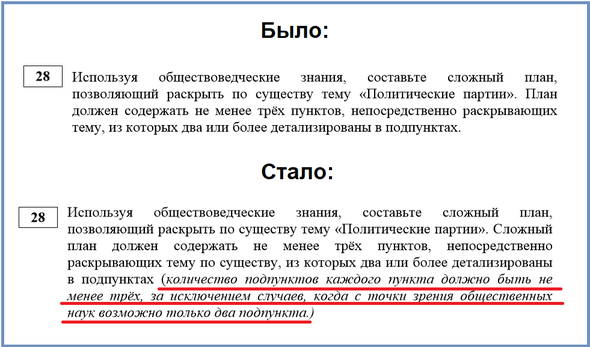 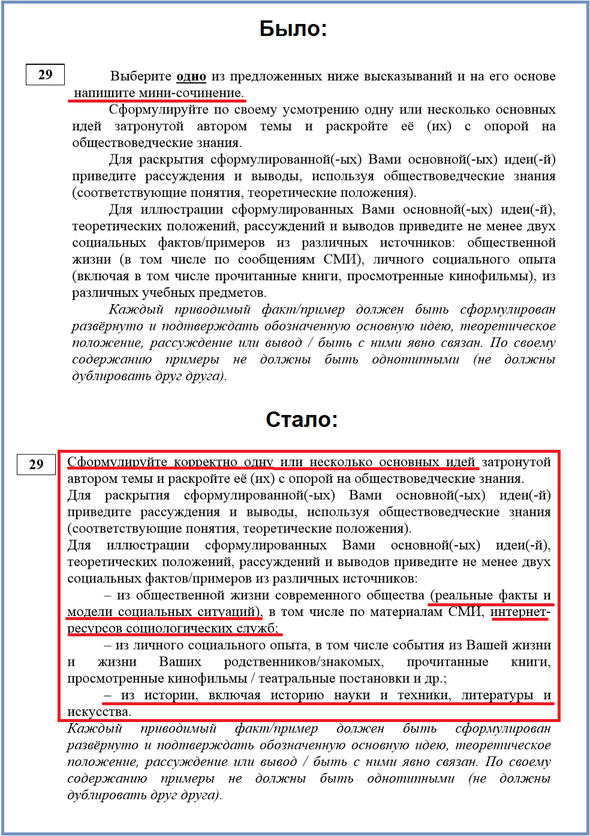 3. В КИМ ЕГЭ по физике в задании № 24 (астрофизика) теперь максимальное количество правильных ответов не два, а три. Раньше нужно было указать два ответа, а теперь их может быть либо два, либо три.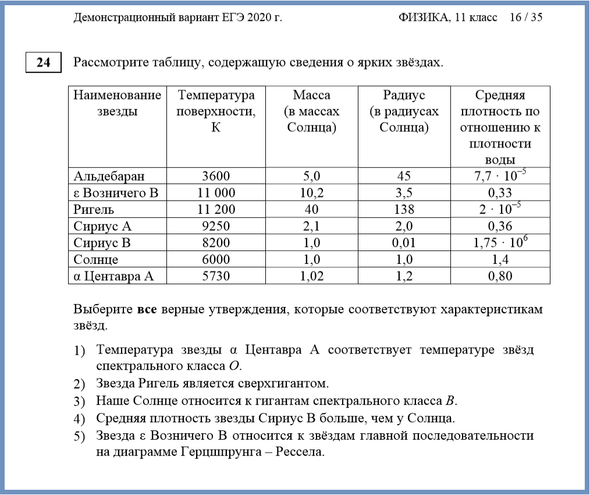 Задание № 25 ЕГЭ по физике осталось прежним, но изменило статус: раньше это было задание с кратким ответом и оценивалось в один балл, а теперь тут нужно представить развёрнутое решение. Максимальное количество баллов увеличилось до двух. Число заданий с развёрнутым ответом в ЕГЭ по физике 2020 года в связи с этим изменением увеличилось с пяти до шести.4. Как я уже сказал, КИМ ЕГЭ по китайскому языку — это пока активно дорабатываемый документ. Язык довольно специфический, так что разработчиков ФИПИ можно понять. Вот полная цитата по всем изменениям с сайта ФИПИ:«В экзаменационной работе 2020 года были внесены изменения в письменную часть.В разделе 1 (Аудирование):изменены форматы заданий: задание 1 стало заданием на установление соответствия позиций, представленных в двух множествах; задания 2 и 3 стали заданиями на выбор и запись одного или нескольких правильных ответов из предложенного перечня ответов;введены два диалогических текста;уменьшено до 9 количество заданий раздела.В разделе 2 (Чтение): уменьшено до 5 количество заданий раздела;введены задания на установление соответствия позиций, представленных в двух множествах, задания на выбор и запись одного или нескольких правильных ответов из предложенного перечня ответов.В разделе 4 (Письмо): введено задание 28 на написание личного письма в ответ на письмо-стимул.Максимальное число баллов за выполнение данного задания — 8 баллов».Изменения в критериях оценивания ЕГЭ-2020Не надо думать, что эти корректировки касаются лишь проверяющих экспертов. Каждый выпускник должен знать обо всех изменениях в критериях оценивания, чтобы понимать, на что обратить внимание при подготовке. Если вы рассчитываете на максимальные баллы на ЕГЭ, надо иметь в голове чёткую картину требований по содержанию ответов.Изменения в критериях оценивания ЕГЭ по русскому языкуВ критерии оценивания в ЕГЭ по русскому языку образца 2020 года внесли незначительные корректировки. Изменили формулировку критерия К2: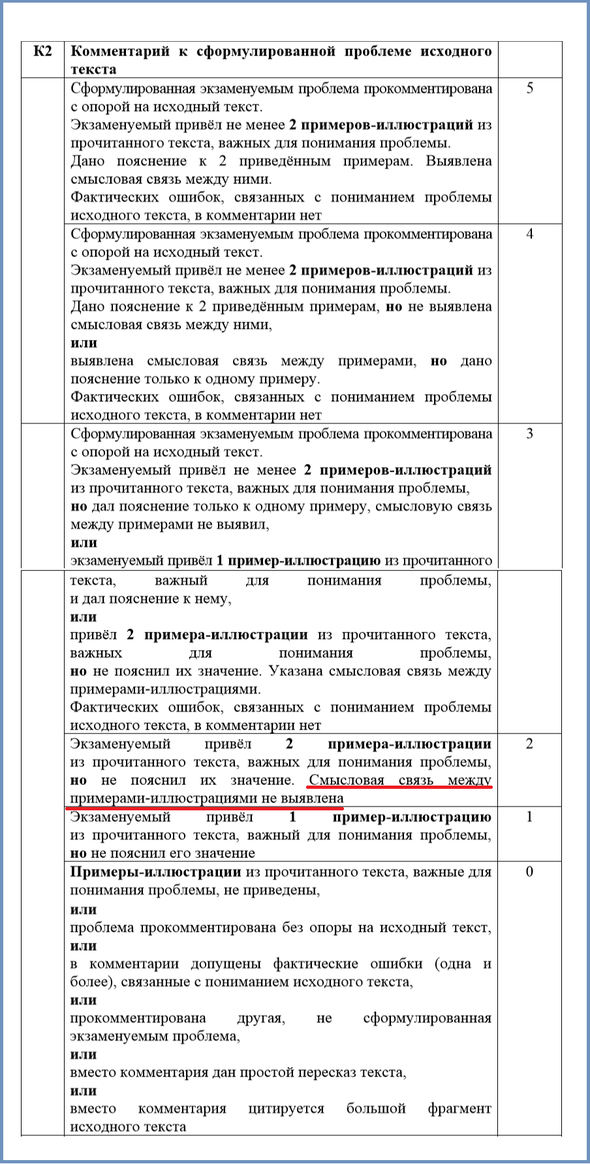 В критериях сейчас прописана ещё одна модель комментария, за которую ученик может получить три балла: в сочинении присутствуют две иллюстрации и смысловая связь между ними, но не пояснено значение обоих примеров. Незначительные изменения произошли также в критериях К7 (Соблюдение орфографических норм), К8 (Соблюдение пунктуационных норм), К9 (Соблюдение грамматических норм) и К10 (Соблюдение речевых норм).Изменения в критериях оценивания ЕГЭ по обществознаниюКорректировок в критериях оценивания задания № 28 много — все они выделены красным цветом: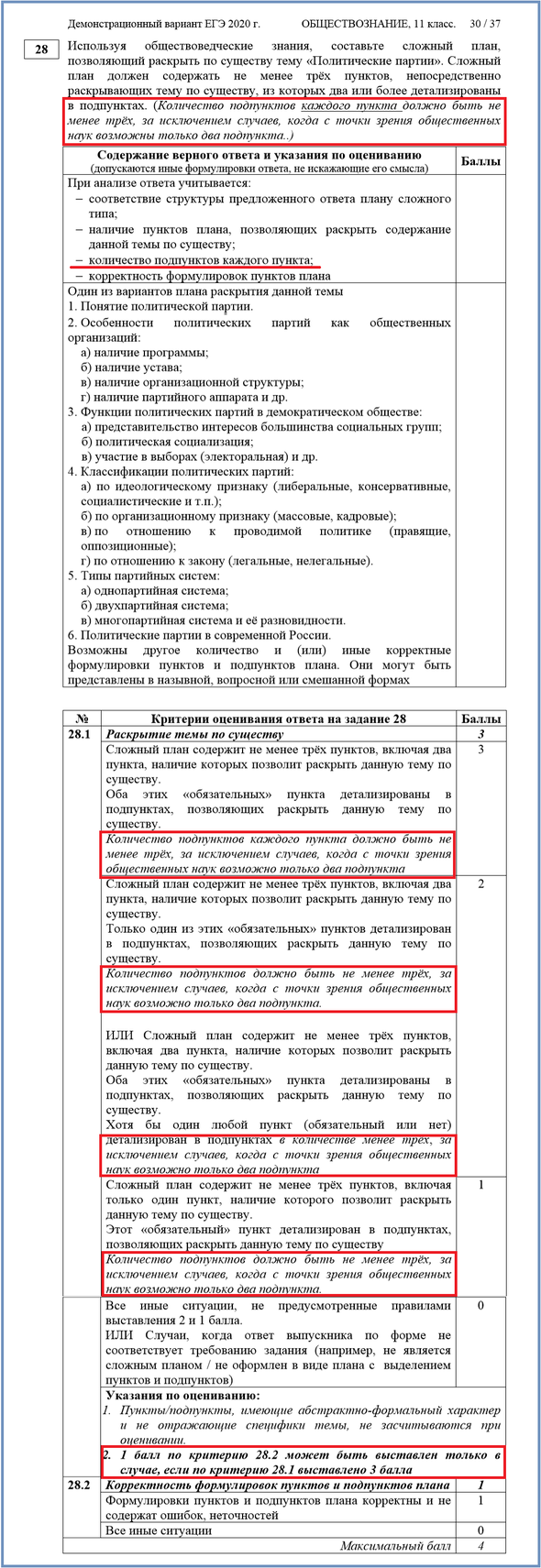 В критериях оценивания задания № 29 ЕГЭ по обществознанию добавили небольшое пояснение: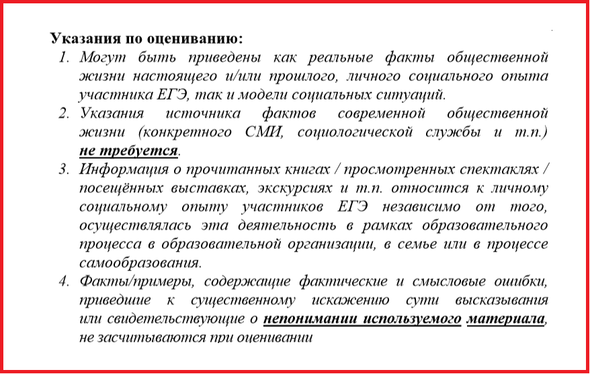 Изменения в критериях оценивания ЕГЭ по историиВсе изменения в критериях оценивания ЕГЭ по истории коснулись лишь задания № 26. Теперь по критерию К6 можно получить максимум три балла, а не два, как раньше. По критериям К6 и К7 теперь можно получить максимальные баллы только при условии, что за К1-К4 в сумме не более пяти баллов (раньше было четыре балла).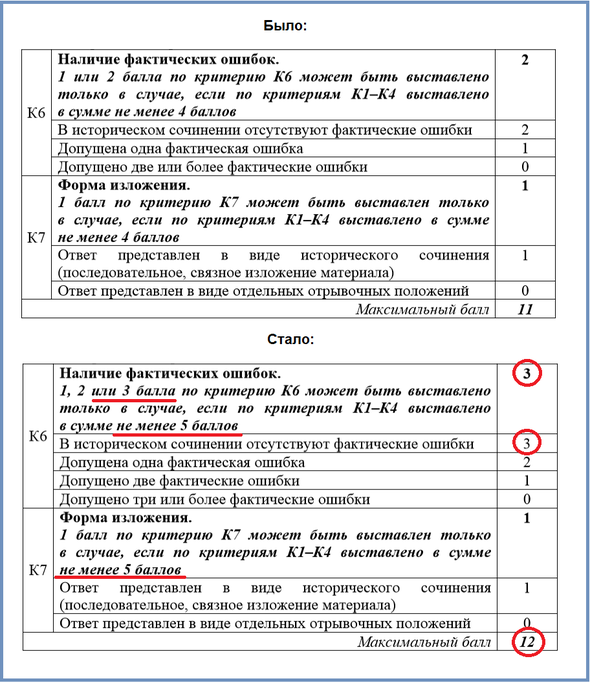 Изменения в критериях оценивания ЕГЭ по географииИзменения внесены в критерии оценивания заданий № 31 и № 32. Интересно, что задание № 31 осталось прежним, но правильный ответ в 2019 и 2020 году звучит по-разному. Раньше проверяющие ставили максимальные два балла при наличии трёх обязательных элементов в развёрнутом ответе, в 2020 году этих элементов должно быть уже четыре. Даже на один балл за это задание необходимо указать не менее трёх элементов (раньше было два). 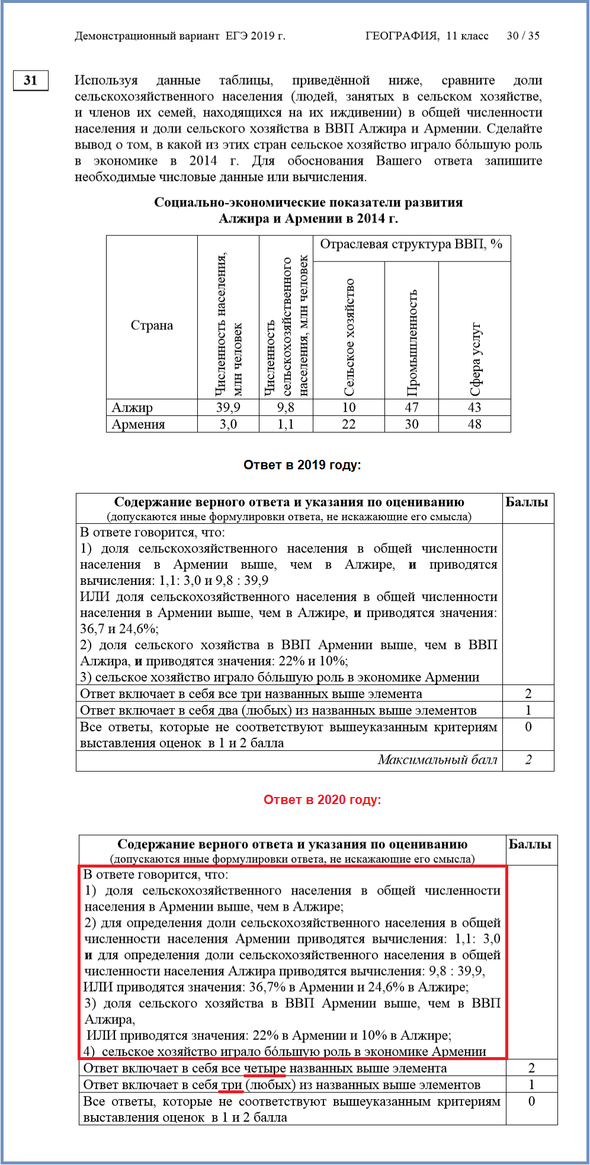 В такой же логике усложнили и задание № 32: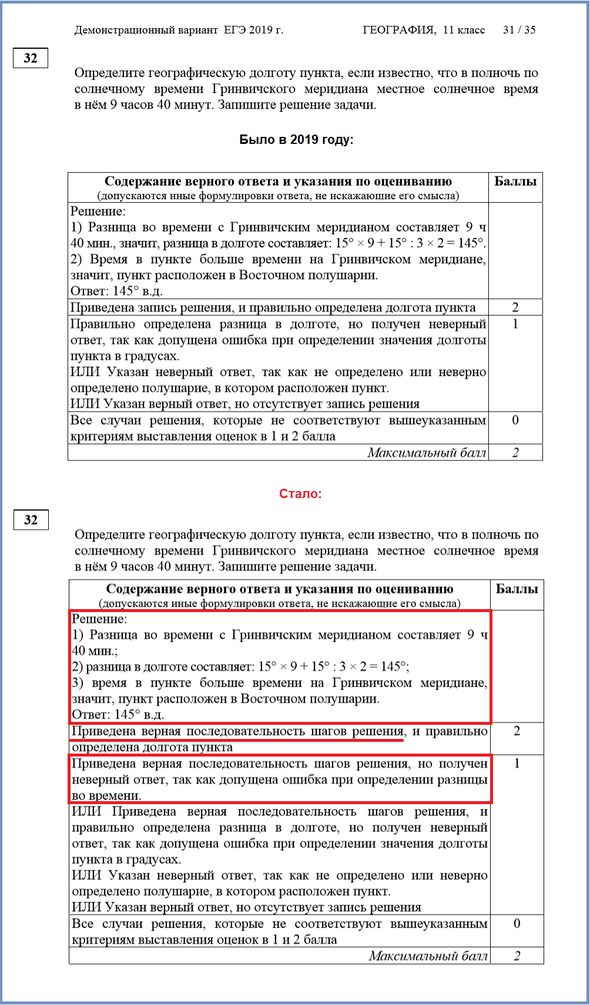 